Муниципальное бюджетное общеобразовательное учреждение«Открытая (сменная) общеобразовательная школа №6»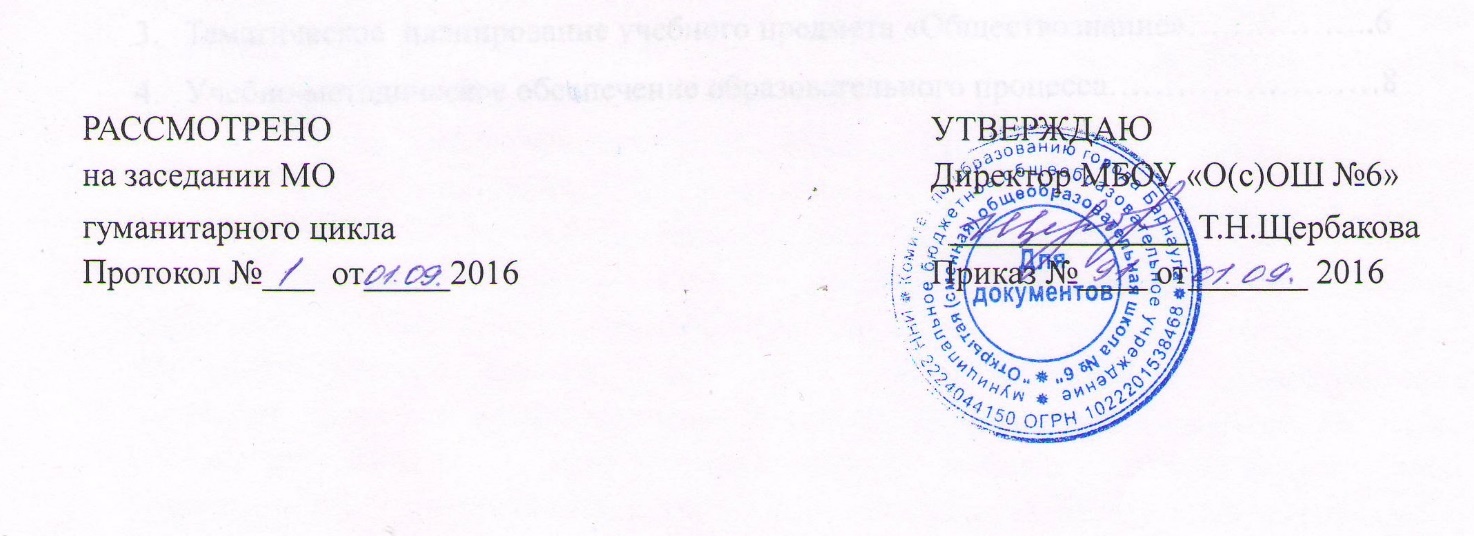 Рабочая программа учебного предмета«История»10 класс(очно-заочная форма обучения)Составители: Веряскина Валентина Валерьевна,учитель истории;Казарцев Юрий Александрович, учитель историиБарнаул 2016СОДЕРЖАНИЕПояснительная записка    ……………………………………………………….3Тематическое  планирование учебного предмета «История»………..……….6Учебно-методическое обеспечение образовательного процесса……………..9Пояснительная запискаРабочая программа учебного предмета «История» для 10 класса  составлена на основе Федерального компонента государственного образовательного стандарта (2004),  Примерной программы среднего (полного) общего образования по истории (базовый уровень), Основной образовательной программы МБОУ «О (с) ОШ №6»программы курса для 10 класса общеобразовательных учреждений «История России с древнейших времен до конца XIX века»  под ред. А.Н. Сахарова, А.Н. Боханова, С.И. Козленко; программы курса и тематического планирования к учебнику Н.В. Загладина, Н.А. Симония «Всеобщая история. 10 класс».  Общая характеристика учебного предмета «История»Историческое образование на уровне  среднего общего образования  способствует формированию систематизированных знаний об историческом прошлом, обогащению социального опыта обучающихся при изучении и обсуждении исторически возникших форм человеческого взаимодействия. Ключевую роль играет развитие способности обучающихся к пониманию исторической логики общественных процессов, специфики возникновения и развития различных мировоззренческих, ценностно-мотивационных, социальных систем. Цели и задачи  учебного предмета «История» на уровне среднего общего образования Цели:• способствовать осуществлению гражданско-патриотического, нравственного воспитания учащихся как важнейшей задачи обучения в школе; • углубить и развить знания учащихся по истории России, полученные в рамках первого концентра исторического образования в основной школе, за счёт проблемности содержания курса, расширения понятийного аппарата, выявления причинно-следственных связей явлений, раскрытия многомерности исторического процесса; • помочь социализации учащихся, формированию у них основы для реализации ключевых социальных, политических, коммуникативных компетенций.Задачи: расширить и обобщить в актуализирующем плане знаний учащихся по истории России, полученных в основной школе;формировать у учащихся умения работать с различными историческими источниками, способности к выработке собственных позиций по рассматриваемым проблемам, получение опыта оценочной деятельности исторических событий и явлений;изучить с учащимися историю отечества в контексте их знаний по мировой истории через:               -   прямое сравнение России и других стран;                                                                                            -   хронологическую синхронизацию событий в России и в мире;                                                              -   анализ конкретных событий в отечественной истории и их влияние на мировую историю;  -   усилить внимание к социально-психологическим аспектам исторического бытия, к изучению персоналий;изучить историю Отечества как историю многонационального государства. Место учебного предмета «История»Преподавание учебного предмета «История» представляет распределение учебных часов в соответствии с содержанием ФК ГОС. Программа курса рассчитана на 70 учебных часа при изучении истории по 2 часа в неделю.Программа скоординирована с курсом «Всемирная история. История России и мира с древнейших времен до конца XIX века» для 10 класса  Н.В.Загладина.                     Данная программа обеспечивает обязательный минимум содержания исторического образования в старших классах. Тематическое планирование учебного курса «История» в 10 классе представлено на основе параллельного изучения истории России и всеобщей истории по единой линейной, хронологически-пространственной системе. 1.4. Требования к уровню подготовки обучающихсяВ результате освоения содержания учащиесяа)	должны  знать/понимать:основные факты, процессы и явления, характеризующие целостность и системность Отечественной и всемирной истории;периодизацию всемирной и Отечественной истории;современные версии и трактовки важнейших проблем Отечественной и всемирной истории;историческую обусловленность современных общественных процессов;особенности исторического пути России, ее роль в мировом сообществе;б)	должны  уметь: проводить поиск исторической информации в источниках разного типа;критически анализировать источник исторической информации (характеризовать авторство источника, время, обстоятельства и цели его создания);различать в исторической информации факты и мнения, исторические описания и исторические объяснения;анализировать историческую информацию, представленную в разных знаковых системах (текст, карта, таблица, схема, аудиовизуальный ряд);различать в исторической информации факты и мнения, исторические описания и исторические объяснения;устанавливать причинно-следственные связи между явлениями, пространственные и временные рамки изучаемых исторических  процессов и явлений;участвовать в дискуссиях по историческим проблемам, формулировать собственную позицию по обсуждаемым вопросам, используя для аргументации исторические сведения;представлять результаты изучения исторического материала в формах конспекта, реферата, рецензии.использовать приобретенные знания и умения в практической деятельности и повседневной жизни для:• определения собственной позиции по отношению к явлениям современной жизни, исходя из их исторической обусловленности;• использования навыков исторического анализа при критическом восприятии получаемой извне социальной информации;• соотнесения своих действий и поступков окружающих с исторически возникшими формами социального поведения;• осознания себя как представителя исторически сложившегося гражданского, этнокультурного, конфессионального сообщества, гражданина России.Тематическое планирование учебного предмета «История»10 класс – 70 часов (2 ч./нед)Учебно-методическое обеспечение образовательного процессаЗагладин Н.В., Загладина Х.Т. Программа и тематическое планирование к учебнику Н.В. Загладина, Н.А. Симония «Всеобщая история. 10 класс» для 10 класса общеобразовательных учреждений. – М.: ООО «ТИД «Русское слово-РС», 2008Сахаров А.Н., Боханов А.Н., Козленко С.И. Программа курса «История России с древнейших времен до конца XIX в.» для 10 класса общеобразовательных учреждений. – 4-е изд. – М.: ООО «ТИД «Русское слово-РС», 2008Загладин Н.В., Симония Н.А. «Всеобщая история с древнейших времен до конца XIX в.»: учебник для 10 кл. общеобразоват. учреждений. – М.: Русское слово, 2009Сахаров А.Н., Боханов А.Н., Козленко С.И. История России с древнейших времен до конца XVI века: учебник для 10 класса общеобразоват. учреждений. М.: Русское слово, 2009№ урока ( по отечественной –О, по всемирной –В)Тема урокаКол-во часов1-ОПериодизация Всемирной истории. Особенности истории России.12-ВПервобытная эпоха.13-ВДеспотии Востока.14-ВГорода-государства Греции и Италии.15-ВВозвышение Рима.16-ВПериод раннего Средневековья V-X вв.17-ОИндоевропейцы. Исторические корни славян.18-ОВосточные славяне VIII-IX. Появление государства Русь. Первые русские князья.19-0Древнерусское государство при Святославе и Владимире.110-ОПравление Ярослава Мудрого. Развитие феодальных отношений при Ярославичах.111-ОРусь при внуках Ярослава Мудрого. Владимир Мономах.112-ОПолитическая раздробленность Руси.113-ОКультура Руси X- начале XI века. Зарождение русской цивилизации.114-ВЗападная Европа в XII-XIII веках.115-ОМонголо-татарское нашествие на Русь.116-ОНатиск завоевателей на северо-западные границы Руси. Первые схватки с крестоносцами и литовцами.117-ОРусь и Золотая Орда при  Александре Невском. Предпосылки возрождения Руси.118-ОВозвышение новых русских центров. Начало собирание земель вокруг Москвы.119-ОЭпоха Куликовской битвы.120-ОФеодальная война на Руси.121-ОИванIII –государь всея Руси. Русь между Востоком и Западом.122-ОХозяйство, власть, Церковь в XV веке.123-ОКультура и быт XIV-XV веках.124-ОПриход к власти Ивана IV. Реформы 1550-х годов.125-ОВнешняя политика Ивана IV.126-ООпричнина. Последние годы Грозного царя.127-ОНовые явления в русской культуре XVI века.128-ВЭпоха Великих географических открытий. Завоевание Америки.129-ВЗападная Европа (XVI-начало XVII веков): новый этап развития.130Повторительно-обобщающий урок  по теме « Россия XVI век»131-ОНачало Смуты . Кризис общества и государства в России.132-ОСпасители Отечества.133-ОРоссия после Смуты. Новые черты жизни России.134-ОXVII, «бунташный», век.135-ОВнутренняя и внешняя политика Алексея Михайловича.136-ВТридцатилетняя война и ее последствия.137-ВГосударства Азии в позднем Средневековье.138-ВКризис сословного строя в Европе. Буржуазная революция в Англии.139-ВЭпоха Просвещения и просвещенный абсолютизм.140-ОНароды Росси в XVII веке.141-ОРоссия накануне петровских преобразований.142-ОКультура и быт России в XVII веке.143-ОЭпоха Петра I. Северная война.144-45-ОРеформы Петра I.246-ОЭпоха дворцовых переворотов.147-ОРасцвет дворянской империи. Экономика и население России во второй половине XVIII века.148-ОМогучая внешнеполитическая поступь империи.149-ОКультура и быт России во второй половине XVIII века.150-ОТревожное окончание XVIII века..151-ВПромышленный переворот в Англии и его последствия.152-ВМир Востока  в XVIII веке: наступление колониальной системы.153-ВВойна за независимость в Северной Америке.154-ВВеликая Французская революция и ее последствия для Европы.155-ОПервые годы правления Александра I.156-ВНаполеоновские войны.157-ООтечественная война 1812года.158-ОЖизнь России в послевоенный период. Движение  декабристов159-ВРеакция и революции в Европе в 1820-1840-х годах.160-ОВнутренняя и внешняя политика Николая I.161-ОВнешняя политика Николая I. Крымская война. Общественная и духовная жизнь России.162-ВСтраны Европы: облик и противоречия промышленной эпохи. Национализм в Европе: возникновение новых индустриальных держав.163-ВКолониализм и кризис традиционного общества в странах Востока. Завершение колониального раздела мира. Покорение народов Африки.164-ВСтраны западного полушария в XIX веке165-ОРеформы Александра II. Россия после отмены крепостного права.166-ОРоссия в годы правления Александра III.67-ВНаука и искусство в XVIII-XIX веках.168-ОПовторительно-обобщающий урок по пройденному материалу «Государственно-социальная система России в к.XIX века».169 Повторение по теме «Россия и Европа на новом этапе развития XVII-XVIII веке»170Повторение по теме «Эпоха просвещения»1